ČETRTEK, 19. 3. 2020Prosim, da se do konca tedna vsi vpišete v spletno učilnico Angleščina. Ključ za vstop je London. Navodilo za delo:Danes poišči učne liste, ki si jih reševal prejšnji teden v šoli. Preveri svoje rešitve, napačno rešene naloge pa popravi. Razmisli o storjenih napakah. Bi prihodnjič naloge rešil bolje ali potrebuješ še nekaj vaje oz. dodatno razlago?UČB, str. 52 – Meals and meal timesPreveri in popravi:Naloga 1:False – The traditional British breakfast is very big, but nowadays people have a light breakfast.TrueFalse – People have lunch between 12 o'clock and 2 o'clock.False – Some children take a packed lunch to school; some buy food at the school canteen.TrueDoesn't sayNaloga 2: Ponovi nepravilne glagole.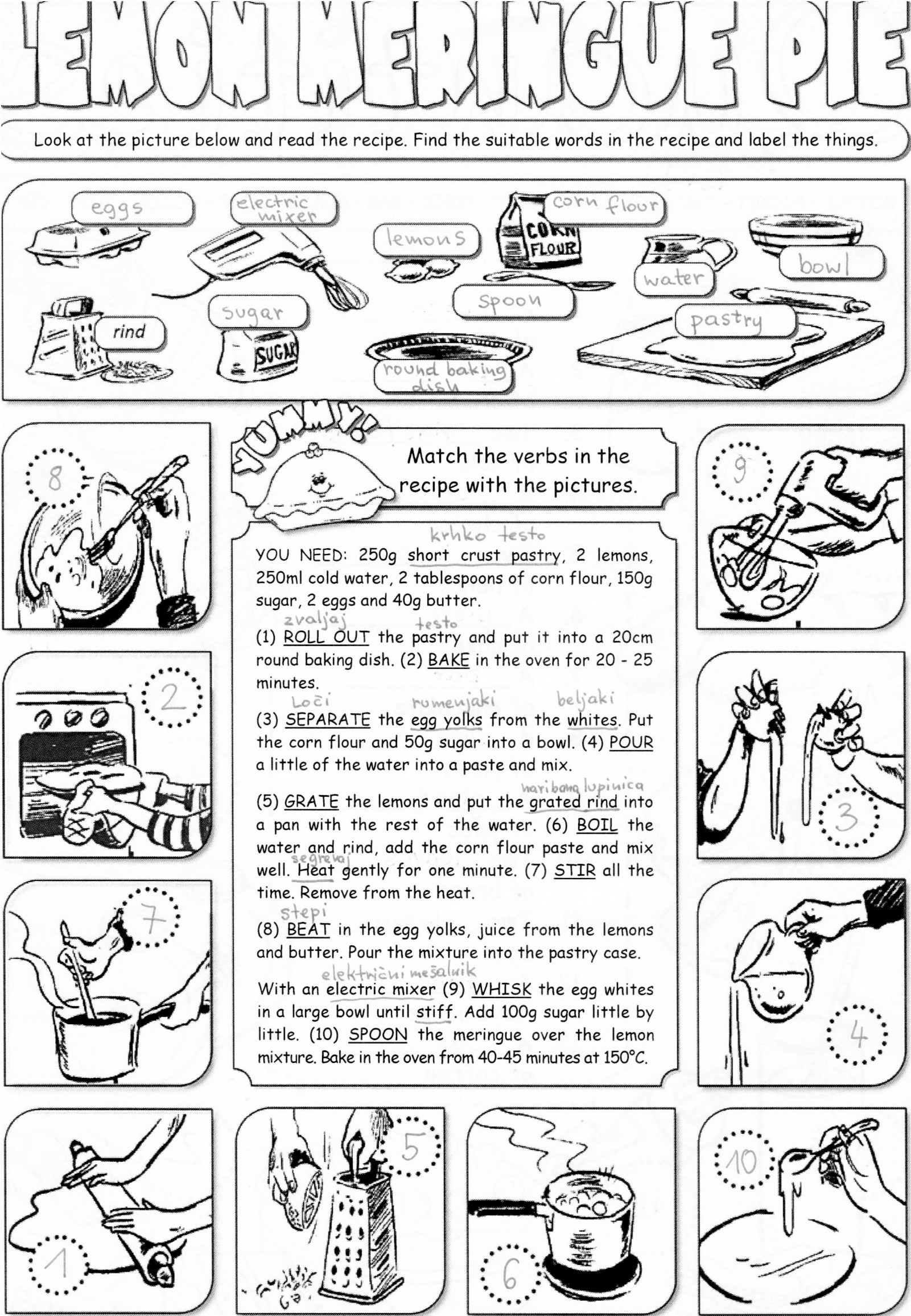 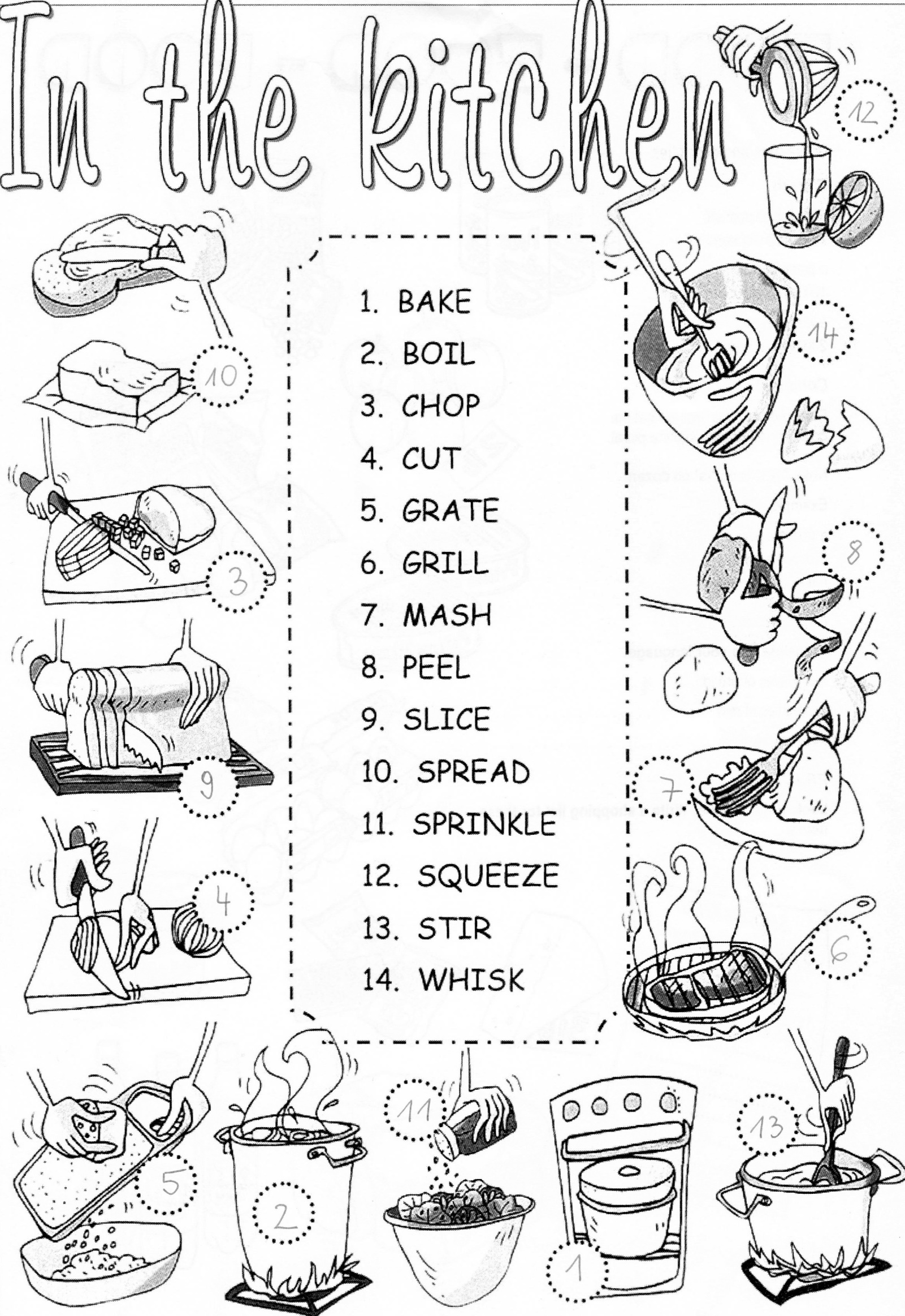 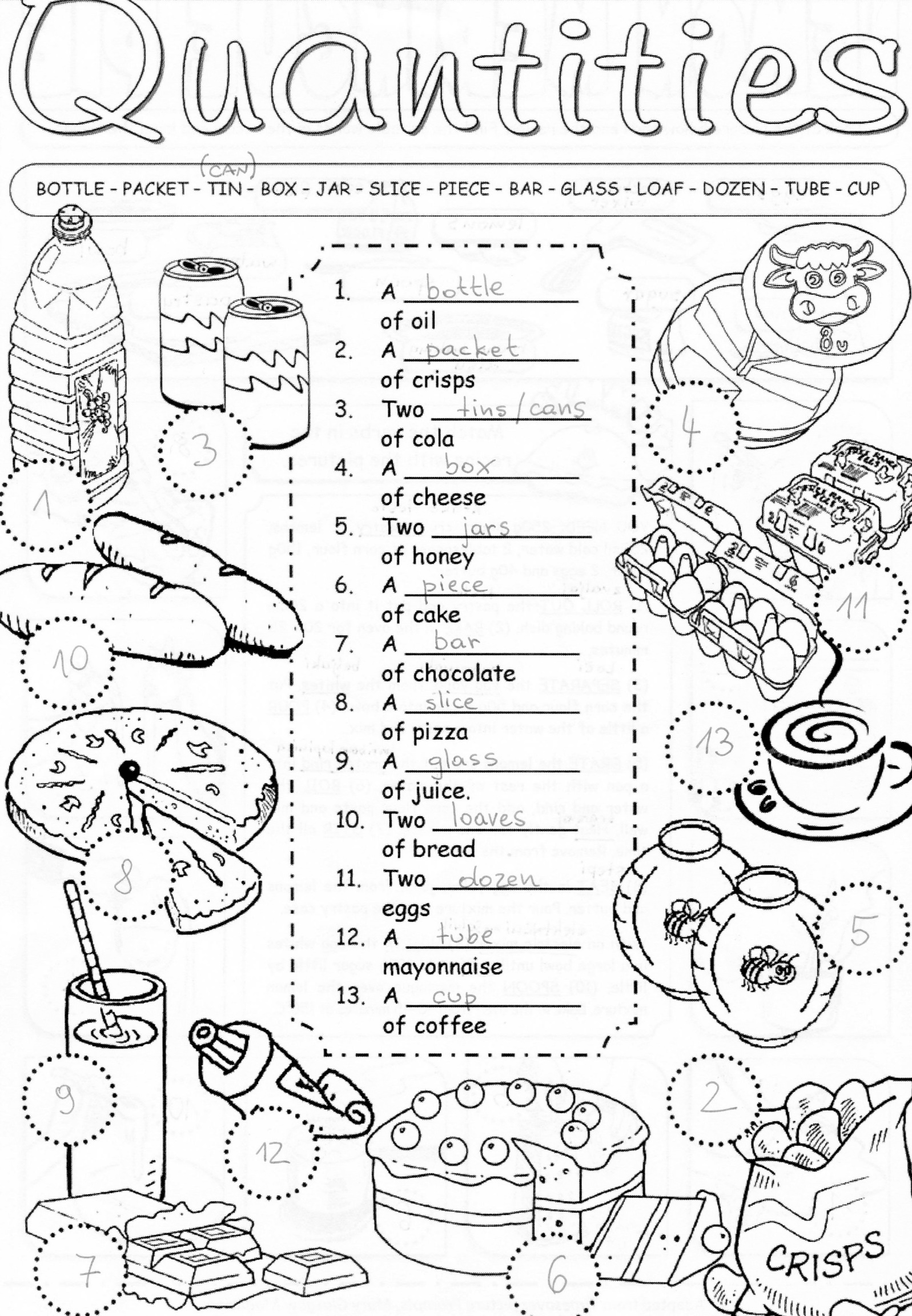 MEALbreakfastlunch (also called dinner)dinner (also called tea/supper)TIMEin the morningbetween 12 and 2in the evening between 6 and 7FOODbacon, eggs, sausages, tomatoes, mushrooms, baked beans, fried bread, toast, jam, honey, marmalade, cereal, milk, sugar, fruit, grapefruit, yoghurt, orange juice, coffee, teasoup, sandwiches, salad, food from school canteenmeat / fish, potatoes, vegetables, lasagne, risotto, curry, dessert / pudding, fruit, chocolate cake, apple pie, ice-cream, custard